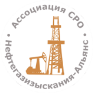 Ассоциация саморегулируемая организация «Объединение изыскателей для проектирования и строительства объектов топливно-энергетического комплекса «Нефтегазизыскания-Альянс»БЮЛЛЕТЕНЬ
для голосования по вопросам повестки дня общего собрания членов Ассоциации СРО «Нефтегазизыскания-Альянс».Предварительно ознакомившись с повесткой дня и проектами документов к утверждению, при непосредственном участии в собрании голосует по вопросам повестки дня собрания. Голосование осуществляется посредством проставление символа «V» в графе, соответствующей волеизъявлению голосующего, по каждому из вопросов повестки дня.По вопросу 1 Повестки дня «О внесении изменений в внутренние документы Ассоциации в связи с вступлением в силу Федерального закона от 30.12.2021 № 447-ФЗ «О внесении изменений в Градостроительный кодекс Российской Федерации и отдельные законодательные акты Российской Федерации»:1.	Положение о членстве Ассоциации СРО «Нефтегазизыскания-Альянс», в том числе о требованиях к членам, о размере, порядке расчета и уплаты вступительного взноса, членских взносов (утв. решением Общего собрания членов НП СРО «Нефтегазизыскания-Альянс» от 13.04.2017, протокол № 22);2.	Положение о компенсационном фонде возмещения вреда Ассоциации СРО «Нефтегазизыскания-Альянс» (утв. Решением Общего собрания членов НП СРО «Нефтегазизыскания-Альянс» от 20.12.2016, протокол № 21);3.	Положение о компенсационном фонде обеспечения договорных обязательств НП СРО «Нефтегазизыскания-Альянс» (утв. решением Общего собрания членов НП СРО «Нефтегазизыскания-Альянс» от 20.12.2016, протокол № 21);4.	Положение реестре членов НП СРО «Нефтегазизыскания-Альянс» (утв. решением Общего собрания членов НП СРО «Нефтегазизыскания-Альянс» от 13.04.2017, протокол № 22)»Формулировка решения по вопросу повестки дня:Внести изменения в внутренние документы Ассоциации в связи с вступлением в силу Федерального закона от 30.12.2021 № 447-ФЗ «О внесении изменений в Градостроительный кодекс Российской Федерации и отдельные законодательные акты Российской Федерации» посредством их утверждения в новой редакции:1.	Положение о членстве Ассоциации СРО «Нефтегазизыскания-Альянс», в том числе о требованиях к членам, о размере, порядке расчета и уплаты вступительного взноса, членских взносов (утв. решением Общего собрания членов НП СРО «Нефтегазизыскания-Альянс» от 13.04.2017, протокол № 22);2.	Положение о компенсационном фонде возмещения вреда Ассоциации СРО «Нефтегазизыскания-Альянс» (утв. Решением Общего собрания членов НП СРО «Нефтегазизыскания-Альянс» от 20.12.2016, протокол № 21);3.	Положение о компенсационном фонде обеспечения договорных обязательств НП СРО «Нефтегазизыскания-Альянс» (утв. решением Общего собрания членов НП СРО «Нефтегазизыскания-Альянс» от 20.12.2016, протокол № 21);4.	Положение реестре членов НП СРО «Нефтегазизыскания-Альянс» (утв. решением Общего собрания членов НП СРО «Нефтегазизыскания-Альянс» от 13.04.2017, протокол № 22).Голосование члена Ассоциации по вопросу повестки дня:Форма проведения собрания:совместное участиеДата и время начала проведения собрания14.10.2022 12:30Место проведения собранияг. Москва, Ананьевский переулок, д. 5, стр. 3«ЗА»«ПРОТИВ»«ВОЗДЕРЖАЛСЯ»ДолжностьФамилия и инициалы